Схема изменений границ муниципальных образований город Назарово, Верхнеададымский сельсовет Назаровского района, Преображенский сельсовет Назаровского района и Назаровский муниципальный район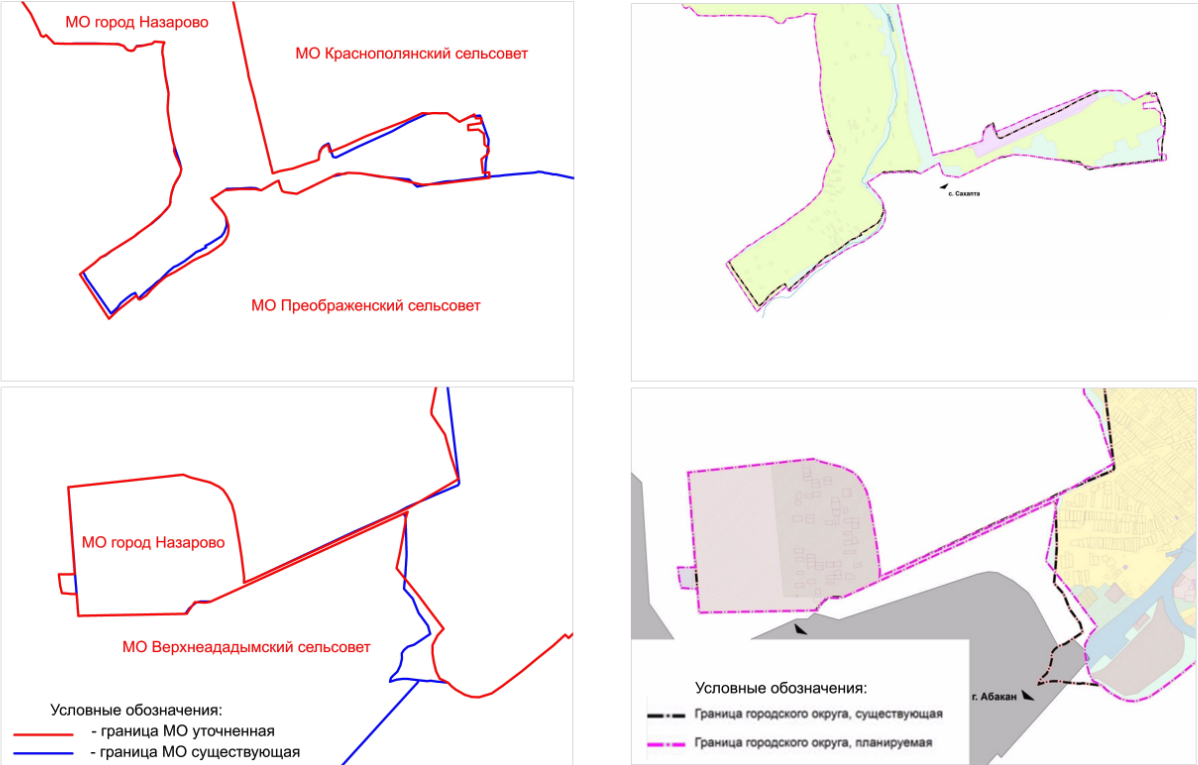 Приложение 1к решению  Назаровского районного Совета депутатовот «____»________ 20 ____  № _____